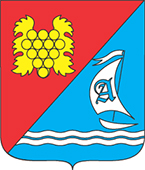 МЕСТНАЯ АДМИНИСТРАЦИЯ
АНДРЕЕВСКОГО МУНИЦИПАЛЬНОГО ОКРУГАПОСТАНОВЛЕНИЕОб утверждении Положения о предотвращении и урегулировании конфликта интересов в сфере закупок в местной администрации Андреевского муниципального округаВ соответствии с Федеральными законами от 25.12.2008 г. № 273-ФЗ «О противодействии коррупции» и от 05.04.2013 г. № 44-ФЗ «О контрактной системе в сфере закупок товаров, работ, услуг для обеспечения государственных и муниципальных нужд», местная администрация Андреевского муниципального округаПОСТАНОВЛЯЕТ:Утвердить Положение о предотвращении и урегулировании конфликта интересов в сфере закупок в местной администрации Андреевского муниципального округа согласно приложению № 1 к настоящему постановлению.Настоящее постановление подлежит официальному опубликованию на официальном сайте муниципального образования в информационно-телекоммуникационной сети Интернет.Настоящее постановление вступает в силу со дня его официального опубликования.Контроль исполнения настоящего постановления оставляю за собой.Заместитель главы местной администрации Андреевского муниципального округа 	Л.Н. ЯрошенкоПриложение № 1 
к постановлению местной администрации Андреевского муниципального округа
от 20 июля 2022 г. № 62-АПОЛОЖЕНИЕ
о предотвращении и урегулировании конфликта интересов в сфере закупок в местной администрации Андреевского муниципального округаЦели и задачи принятия ПоложенияПоложение о предотвращении и урегулировании конфликта интересов в сфере закупок в местной администрации Андреевского муниципального округа (далее - Положение) разработано в соответствии с Федеральными законами от 25.12.2008 г. № 273-Ф3 «О противодействии коррупции» (далее - Федеральный закон № 273-ФЗ) и от 05.04.2013 г. 
№ 44-ФЗ «О контрактной системе в сфере закупок товаров, работ, услуг для обеспечения государственных и муниципальных нужд» (далее - Федеральный закон № 44-ФЗ).Цель принятия Положения: осуществление качественной работы, направленной на выявление личной заинтересованности муниципальных служащих при осуществлении закупок, которая приводит или может привести к конфликту интересов.Задачи принятия Положения: профилактика и предупреждение правонарушений в сфере закупок.Круг лиц, подпадающих под действие ПоложенияГлава внутригородского муниципального образования города Севастополя - Андреевский муниципальный округ, исполняющий полномочия председателя Совета, Глава местной администрации (далее - Глава ВМО Андреевский МО).Члены комиссии по осуществлению закупок местной администрацией Андреевского муниципального округа;Члены приемочной комиссии для приемки поставленных товаров (выполненных работ, оказанных услуг, результатов отдельного этапа исполнения контракта) при осуществлении закупок товаров (работ, услуг) для обеспечения государственных (муниципальных) нужд.Муниципальные служащие местной администрации Андреевского муниципального округа, участвующие в описании и составлении технического задания объекта закупки.Основные используемые понятия и определенияПод конфликтом интересов в сфере закупок (между участником закупки и заказчиком) в соответствии с пунктом 9 части 1 статьи 31 Федерального закона № 44-ФЗ понимаются случаи, при которых руководитель заказчика, член комиссии по осуществлению закупок, руководитель контрактной службы заказчика, контрактный управляющий состоят в браке с физическими лицами, являющимися выгодоприобретателями, единоличным исполнительным органом хозяйственного общества (директором, генеральным директором, управляющим, президентом и другими), членами коллегиального исполнительного органа хозяйственного общества, руководителем (директором, генеральным директором) учреждения или унитарного предприятия либо иными органами управления юридических лиц - участников закупки, с физическими лицами, в том числе зарегистрированными в качестве индивидуального предпринимателя, - участниками закупки либо являются близкими родственниками (родственниками по прямой восходящей и нисходящей линии (родителями и детьми, дедушкой, бабушкой и внуками), полнородными и неполнородными (имеющими общих отца или мать) братьями и сестрами), усыновителями или усыновленными указанных физических лиц. Под выгодоприобретателями для целей настоящей статьи понимаются физические лица, владеющие напрямую или косвенно (через юридическое лицо или через несколько юридических лиц) более чем десятью процентами голосующих акций хозяйственного общества либо долей, превышающей десять процентов в уставном капитале хозяйственного общества.Личная заинтересованность - возможность получения доходов в виде денег, иного имущества, в том числе имущественных прав, услуг имущественного характера, результатов выполненных работ или каких-либо выгод (преимуществ) лицом, указанным в понятии «конфликт интересов», и (или) состоящими с ним в близком родстве или свойстве лицами (родителями, супругами, детьми, братьями, сестрами, а также братьями, сестрами, родителями, детьми супругов и супругами детей), гражданами или организациями, с которыми лицо, указанное в понятии «конфликт интересов», и (или) лица, состоящие с ним в близком родстве или свойстве, связаны имущественными, корпоративными или иными близкими отношениями (в соответствии с частью 2 статьи 10 Федерального закона №273-Ф3).Личная заинтересованность должностного лица может быть обусловлена возможностью получения доходов (включая доходы, полученные в виде имущественной выгоды), а также иных выгод.Принцип раскрытия и урегулирования конфликта интересов в сфере закупокМероприятия, которые используются для урегулирования конфликта интересов в сфере закупок делятся на:профилактические мероприятия, которые осуществляет общий отдел местной администрации Андреевского муниципального округа;аналитические мероприятия, которые осуществляет финансово-экономический отдел совместно с общим отделом местной администрации Андреевского муниципального округа.К профилактическим мероприятиям относятся следующие мероприятия:Проведение консультативно-методических совещаний с муниципальными служащими, участвующими в осуществлении закупок не реже одного раза в год о следующем:понятия «конфликт интересов» и «личная заинтересованность»;обязанность принимать меры по предотвращению и урегулированию конфликта интересов;порядок привлечения к ответственности должностных лиц за непринятие мер по предотвращению и урегулированию конфликта интересов;порядок привлечения к ответственности должностных лиц за непринятие мер по предотвращению и (или) урегулированию конфликта интересов;порядок уведомления о возникновении личной заинтересованности при исполнении должностных обязанностей, которая может привести или приводит к конфликту интересов;ответственность за неисполнение муниципальными служащими обязанности уведомления о возникновении конфликта интересов.Составление базы типовых ситуаций, содержащих факты наличия личной заинтересованности (возможного наличия личной заинтересованности) в сфере закупок.Проведение ежегодной добровольной оценки знаний муниципальных служащих по вопросам, связанным с соблюдением муниципальными служащими ограничений и запретов, требований о предотвращении или урегулированию конфликта интересов.К аналитическим мероприятиям относятся следующие мероприятия:Определение критериев выбора закупок, в отношении которых уделяется повышенное внимание. К такому критерию относятся закупки, осуществляемые местной администрацией Андреевского муниципального округа, начальная максимальная цена которых превышает 1 миллион рублей.Осуществление выборочного анализа информации о муниципальных служащих, участвующих в закупочной деятельности местной администрации Андреевского муниципального округа, а также поставщиков (подрядчиков, исполнителей), определенных по результатам закупок, с учетом подпункта 4.3.1 настоящего Положения.В целях выявления личной заинтересованности муниципальных служащих, которая приводит или может привести к конфликту интересов, финансово-экономическому отделу местной администрации Андреевского муниципального округа обобщить следующую информацию:документацию, связанная с планированием закупки;документацию об осуществлении закупки;иная сопутствующая информация.Осуществление анализа информации о поставщиках (подрядчиках, исполнителях), определенных по результатам закупок. К такой информации относится:информация, полученная от муниципальных служащих местной администрации Андреевского муниципального округа, участвующих в определении поставщика (подрядчика, исполнителя);информация о поставщиках (подрядчиках, исполнителях), размещенная в сети «Интернет» на сайте https://zakupki.gov.ru;информация о поставщиках (подрядчиках, исполнителях), представленная во второй части заявки на участие в электронной процедуре закупки.Анализу и обобщению подлежит следующая информация:наименование, фирменное наименование (при наличии), место нахождения (для юридического лица), почтовый адрес участника закупки, идентификационный номер налогоплательщика (при наличии) учредителей, членов коллегиального исполнительного органа, лица, исполняющего функции единоличного исполнительного органа участника закупки, фамилия, имя, отчество (при наличии), паспортные данные, место жительства (для физического лица), номер контактного телефона;выписка из единого государственного реестра юридических лиц или засвидетельствованная в нотариальном порядке копия такой выписки (для юридического лица), выписка из единого государственного реестра индивидуальных предпринимателей или засвидетельствованная в нотариальном порядке копия такой выписки (для индивидуального предпринимателя), копии документов, удостоверяющих личность (для иного физического лица), надлежащим образом заверенный перевод на русский язык документов о государственной регистрации юридического лица или физического лица в качестве индивидуального предпринимателя в соответствии с законодательством соответствующего государства (для иностранного лица);документ, подтверждающий полномочия лица на осуществление действий от имени участника закупки - юридического лица (копия решения о назначении или об избрании либо копия приказа о назначении физического лица на должность, в соответствии с которыми такое физическое лицо обладает правом действовать от имени участника закупки без доверенности), и иные связанные с данной обязанностью документы;копии учредительных документов участника закупки (для юридического лица);иные представленные участником закупки документы.По результатам собранной информации общему отделу местной администрации Андреевского муниципального округа сформировать профили поставщиков (подрядчиков, исполнителей), определенных по результатам закупок.Осуществление выборочного анализа информации о единственном поставщике (подрядчике, исполнителе) по заключенному контракту, цена которого превышает 200 тысяч рублей.Осуществление анализа, поступающих в местную администрацию Андреевского муниципального округа и содержащих замечания писем уполномоченных органов в сфере закупок.Организация добровольного предоставления служащими, участвующими в закупках декларации о возможной личной заинтересованности.На основании актуализированных сведений (о родственниках и свойственниках), содержащихся в анкетах муниципальных служащих местной администрации Андреевского муниципального округа и по результатам сформированных профилей поставщиков (подрядчиков, исполнителей) общему отделу местной администрации Андреевского муниципального округа необходимо провести мониторинг (перекрестный анализ) имеющейся в их распоряжении информации для выявления личной заинтересованности (конфликта интереса) муниципальных служащих.Действия муниципальных служащих в связи с предупреждением, раскрытием и урегулированием конфликта интересов и порядок их осуществленияПри принятии решений по вопросам осуществления государственных (муниципальных) закупок и выполнении своих обязанностей руководствоваться интересами местной администрации Андреевского муниципального округа - без учета своих личных интересов, интересов своих родственников и друзей.Избегать (по возможности) ситуаций и обстоятельств, которые могут привести к конфликту интересов.Раскрывать возникший (реальный) или потенциальный конфликт интересов.Содействовать урегулированию возникшего конфликта интересов.Порядок раскрытия конфликта интересов (декларирования)Раскрытие сведений о конфликте интересов может осуществляться любым способом, в том числе путем сообщения:посредством телефонной связи;на электронную почту;в письменном виде.Периодичность декларирования муниципальными служащими о возможной личной заинтересованности:добровольное ежегодное заполнение декларации о возможной личной заинтересованности согласно приложению, к настоящему положению.Ответственность за организацию заполнения декларации о возможной личной заинтересованности возлагается на общий отдел местной администрации Андреевского муниципального округа. Непредставление, предоставление неполных или недостоверных сведений в декларации о возможной личной заинтересованности могут стать основанием для применения мер дисциплинарного взыскания.В случае выявления нарушений конфликта интересов (в том числе по средствам мониторинга (перекрестного анализа) актуализированных сведений (о родственниках и свойственниках), содержащихся в анкетах муниципальных служащих местной администрации Андреевского муниципального округа и профилей поставщиков (подрядчиков, исполнителей), то об указанном факте незамедлительно информируется Глава ВМО Андреевский МО.Способы разрешения конфликта интересов:добровольный отказ муниципального служащего его отстранение (постоянное или временное) от участия в осуждении и процессе принятия решений по вопросам государственных (муниципальных) закупок, которые находятся или могут оказаться под влиянием конфликта интересов;пересмотр и изменение функциональных обязанностей муниципального служащего;перевод муниципального служащего на должность, предусматривающую выполнение функциональных обязанностей, не связанных с государственными (муниципальными) закупками, которые не могут привести к конфликту интересов.Приведенный перечень способов решения конфликта интересов не является исчерпывающим. В каждом конкретном случае могут быть найдены иные формы его урегулирования.Порядок рассмотрения деклараций и урегулирования конфликта интересовПри рассмотрении, раскрытии сведений о конфликте интересов, в своей работе руководствуется решением Совета Андреевского муниципального округа от 26.02.2016 № 19/116 «Об утверждении Порядка уведомления представителя нанимателя (работодателя) - Главы внутригородского муниципального образования, исполняющего полномочия председателя совета, Главы местной администрации о фактах обращения в целях склонения к совершению коррупционных правонарушений муниципального служащего и лица, замещающего муниципальную должность на постоянной основе, порядок регистрации этих уведомлений, перечень сведений, содержащихся в таких уведомлениях, и организацию проверки этих сведений во внутригородском муниципальном образовании города Севастополя Андреевский муниципальный округ».Меры ответственностиМуниципальные служащие за совершение коррупционных правонарушений в сфере закупок несут административную, гражданско-правовую, дисциплинарную и уголовную ответственность в соответствии с законодательством Российской Федерации.В целях недопущения конфликта интересов при осуществлении закупок для обеспечения муниципальных нужд муниципальным служащим рекомендовано руководствоваться критериями, согласно которым определяется наличие конфликта интересов между участником закупки и заказчиком и которые изложены в пункте 9 части 1 статьи 31 Федерального закона № 44-ФЗ.Методы минимизации коррупционных рисковМинимизация коррупционных рисков либо их устранение достигается различными методами. К данным мероприятиям можно отнести:осознание всеми субъектами государственных (муниципальных) закупок проблемы коррупции как угрозы национальной безопасности;строгое соблюдение норм законодательства Российской Федерации, регулирующего контрактную систему;формирование внутренних локальных актов и распорядительных документов, направленных на внедрение эффективного механизма по профилактике и пресечению коррупционных проявлений в процессе осуществления закупок;обязательное и повсеместное вовлечение в процесс осуществления государственных (муниципальных) закупок представителей общественных организаций, независимых (общественных) экспертов;непрерывную комплексную работу с контрактными управляющими и комиссиями местной администрации Андреевского муниципального округа в целях повышения уровня их квалификации, системного контроля выполнения возложенных на них функций и задач, а также формирования нетерпимости ко всему спектру коррупционных проявлений в сфере закупок.Заместитель главы местной администрации Андреевского муниципального округа 	Л.Н. ЯрошенкоПриложение к 
Положению о предотвращении и урегулировании конфликта интересов в сфере закупок в местной администрации Андреевского муниципального округаВ 	от 	Декларация о возможной личной заинтересованностиПеред заполнением настоящей декларации мне разъяснено следующее:содержание понятий «конфликт интересов» и «личная заинтересованность»;обязанность принимать меры по предотвращению и урегулированию конфликта интересов;порядок уведомления о возникновении личной заинтересованности при исполнении должностных (служебных) обязанностей, которая приводит или может привести к конфликту интересов;ответственность за неисполнение указанной обязанности.Если Вы ответили «да» на любой из вышеуказанных вопросов, просьба изложить ниже информацию для рассмотрения и оценки обстоятельств (с соблюдением законодательства Российской Федерации, в частности, положений законодательства о персональных данных).Настоящим подтверждаю, что:данная декларация заполнена мною добровольно и с моего согласия;я прочитал и понял все вышеуказанные вопросы;мои ответы и любая пояснительная информация являются полными, правдивыми и правильными.20 июля 2022 года№ 62-Ас. АндреевкаВопросДаНетЯвляетесь ли Вы или Ваши родственники членами органов управления (совета директоров, правления) или исполнительными руководителями (директорами, заместителями директоров т.п.)Собираетесь ли Вы или Ваши родственники стать членами органов управления или исполнительными руководителями, работниками, советниками, консультантами, агентами или доверенными лицами (как на основе трудового, так и на основе гражданско-правового договора) в течение ближайшего календарного годаВладеете ли Вы или Ваши родственники прямо или как бенефициар акциями (долями, паями) или любыми другими финансовыми инструментами какой-либо организацииСобираетесь ли Вы или Ваши родственники стать владельцем акций (долей, паев) или любых других финансовых инструментов в течение ближайшего календарного года в какой-либо организацииИмеете ли Вы или Ваши родственники какие-либо имущественные обязательства перед какой-либо организациейСобираетесь ли Вы или Ваши родственники принять на себя какие-либо имущественные обязательства перед какой-либо из организаций в течение ближайшего календарного годаПользуетесь ли Вы или Ваши родственники имуществом, принадлежащим какой-либо организацииСобираетесь ли Вы или Ваши родственники пользоваться в течение ближайшего календарного года имуществом, принадлежащим какой-либо организацииИзвестно ли Вам о каких-либо иных обстоятельствах, не указанных выше, которые свидетельствуют о личной заинтересованности или могут создать впечатление, что Вы принимаете решения под воздействием личной заинтересованности«»20г.(подпись)(Ф.И.О. лица, предоставившего декларацию)«»20г.(подпись)(Ф.И.О. лица, принявшего декларацию)